 Příloha 9: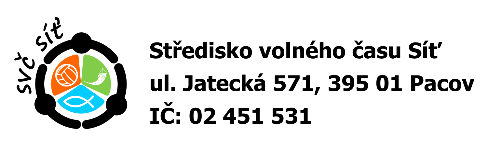 HODNOCENÍ  POBYTOVÉ AKCENÁZEV A TERMÍN POBYTOVÉ AKCE:Počet účastníků:Počet zaměstnanců:Vypracoval: Podpis:Účastníci pobytové akce byli vedoucím poučeni o bezpečném chování a prevenci úrazů přiměřeně jejich věku a mentálním schopnostem v souladu se Směrnicí k zajištění bezpečnosti a ochrany zdraví účastníků vzdělávání.